PENGARUH MEDIA FILM  PENDEK TERHADAP KETERAMPILAN MENULIS CERITA PENDEK SISWA KELAS X SMK MELATI PERBAUNGANRIZKYA ANANDA PUTRI181214040ABSTRAKPenelitian ini bertujuan untuk mengetahui kemampuan menulis Cerita Pendek menggunakan media film pendek oleh siswa kelas X SMK Melati Perbaungan. Dalam penelitian ini masalah yang ditemukan berupa variasi metode pembelajaran yang dilakukan guru dalam mengajarkan menulis cerpen belum banyak digunakan, siswa kesulitan memulai gagasan atau ide yang akan ditulisnya dalam mengembangkan sebuah cerpen, dan media yang digunakan guru dalam belajar belum efektif dan bervariasi. Penelitian ini yaitu pendekatan kuantitatif, dengan menggunakan metode penelitian deskriptif kuantitatif. Untuk mengetahui  media film  pendek terhadap keterampilan menulis cerita pendek menggunakan Media film pendek dianggap dapat meningkatkan kemampuan siswa menulis cerpen. Hal ini didasarkan karena media pembelajaran tersebut mampu memenuhi fungsinya untuk meningkatkan motivasi dan minat siswa, serta mengembangkan kemampuan siswa menulis. Maka sesuai dengan dasar pengambilan keputusan dalam uji normalitas kolmogorov-smirnov diatas, dapat disimpulkan bahwa data berdistribusi normal. Dengan demikian,asumsi atau persyaratan normalitas dalam model regresi sudah terpenuhi dan diperoleh nilai deviation from linearity Sig. dari masing-masing variable sebesar 7.04142 dan 4.19597. Berdasarkan nilai t, diperoleh nilai thitung < ttabel 10.211. Maka dapat disimpulkan bahwa ada hubungan linear secara signifikansi antara media film pendek terhadap keterampilan menulis cerita sebelum perlakuan (pretest) dengan media film pendek terhadap keterampilan menulis cerita sesudah perlakuan (posttest). Hal ini menunjukkan pula bahwa ha diterima.Kata Kunci: keterampilan menulis, teks cerita pendek, media film.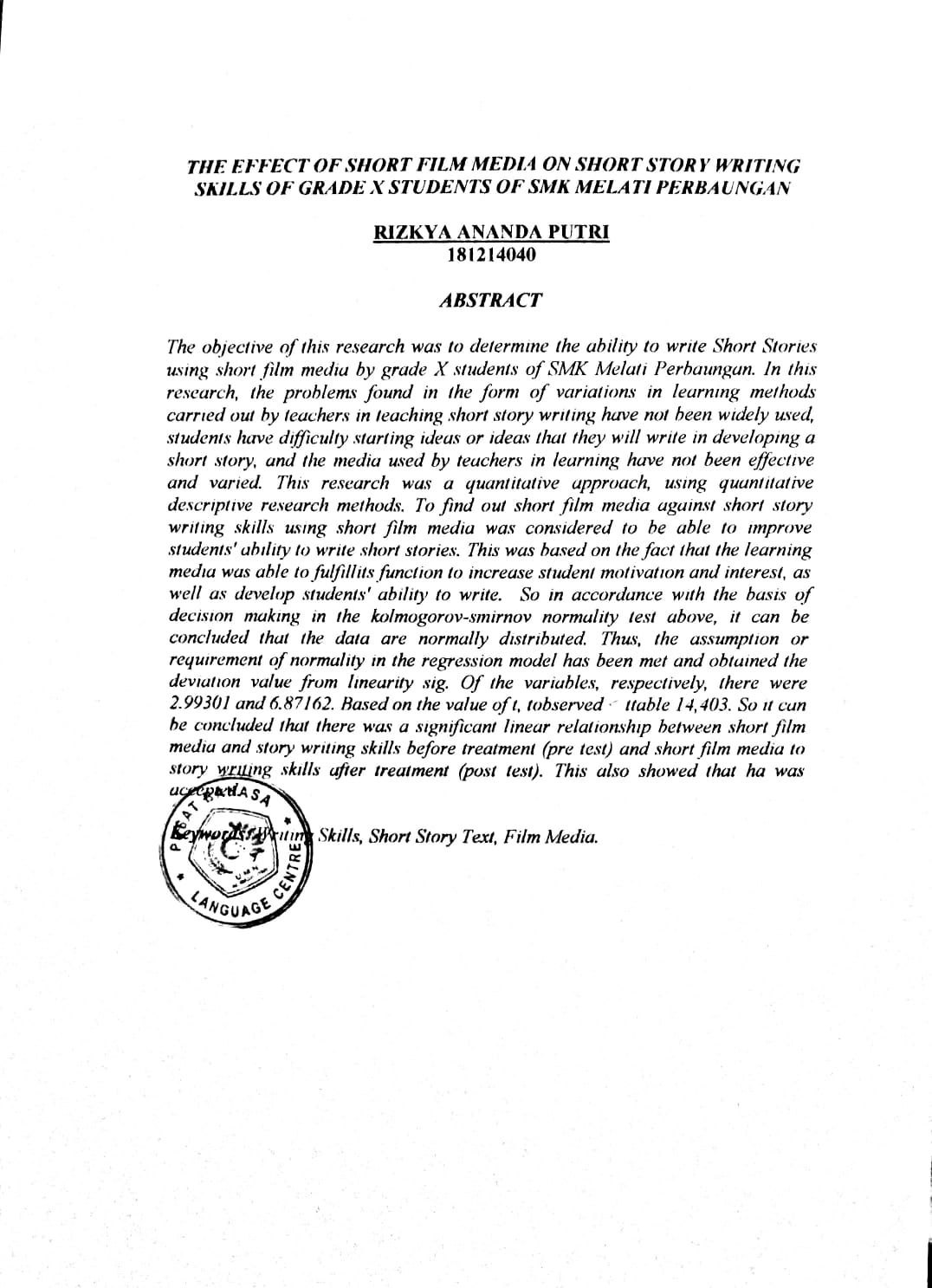 